Об  изменении решения  Савскогосельского Совета депутатов от 29 декабря 2022 г. № 20-2На основании пункта 2 статьи 122 Бюджетного кодекса Республики Беларусь Савский сельский Совет депутатов РЕШИЛ:1.  Внести в решение Савского сельского Совета депутатов от 29 декабря 2022 г. № 20-2 «О  бюджете сельсовета на 2023 год» следующие изменения: 1.1. в части первой пункта 1 цифры «128 758,00» и «128 758,00» заменить цифрами «132 658» и «132 658,00»;1.2. в пункте 2:в абзаце втором цифры «128 758,00» заменить цифрами «132 658,00»,в абзаце третьем цифры «128 758,00» заменить цифрами «132 658,00»;1.3. приложения 1-4 к этому решению изложить в новой редакции (прилагаются).2. Настоящее решение вступает в силу после его официального опубликования.Председатель                                                                   В. Л. МасловскийПриложение 1к решению Савского сельского Совета депутатов  29.12.2022 № 20-2(в редакции решения  Савского сельского                                                            Совета депутатов                                                              20.12.2023 № 26-1)ДОХОДЫбюджета сельсовета(рублей)      Приложение 2	к решению 	Савского сельского 	Совета депутатов  	29.12.2022 № 20-2  (в редакции решения  Савского сельского                                                            Совета депутатов                                                              20.12.2023 № 26-1)РАСХОДЫбюджета сельсовета  по функциональной классификации расходов бюджета по разделам, подразделам и видам                                                                                                         (рублей)Приложение 3к решению Савского сельского Совета депутатов  29.12.2022 № 20-2 (в     редакции решения  Савского сельского                                                            Совета депутатов                                                              20.12.2023 № 26-1)РАСПРЕДЕЛЕНИЕ бюджетных назначений по сельскомуисполнительному комитету в соответствиис ведомственной классификацией расходовбюджета  сельсовета и функциональнойклассификацией расходов бюджета                                                                                                            (рублей)Приложение 4к решению Савского сельского Совета депутатов  29.12.2022 № 20-2 (в редакции решения  Савского сельского                                                            Совета депутатов                                                              20.12.2023 № 26-1)ПЕРЕЧЕНЬгосударственных программ и подпрограмм, финансирование которых предусматривается за счетсредств  бюджета сельсовета, в разрезе ведомственнойклассификации расходов бюджета сельсовета ифункциональной классификации расходов бюджета                                          (рублей)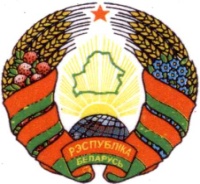 ГОРАЦКІ  РАЁННЫ			                    ГОРЕЦКИЙ РАЙОННЫЙ   САВЕТ ДЭПУТАТАЎ 				 СОВЕТ ДЕПУТАТОВ	САУСКI СЕЛЬСКI                                             САВСКИЙ СЕЛЬСКИЙСАВЕТ ДЭПУТАТАЎ                                      СОВЕТ ДЕПУТАТОВ   РАШЭННЕ			                              РЕШЕНИЕ20.12.2023 № 26-1                                                     аг. Сава	          		                      	                                            аг. СаваНаименованиеГруппаПодгруппаВид РазделПодразделСуммаНАЛОГОВЫЕ ДОХОДЫ1000000128 151,00НАЛОГИ НА ДОХОДЫ И ПРИБЫЛЬ1100000123 730,00Налоги на доходы, уплачиваемые физическими лицами1110000123 730,00Подоходный налог с физических лиц1110100123 730,00НАЛОГИ НА СОБСТВЕННОСТЬ13000003 863,00Налоги на недвижимое имущество13100001 837,00Земельный налог13108001 837,00Налоги на остаточную стоимость имущества13200002 026,00Налог на недвижимость13209002 026,00ДРУГИЕ НАЛОГИ, СБОРЫ (ПОШЛИНЫ) И ДРУГИЕ НАЛОГОВЫЕ ДОХОДЫ1600000558,00Другие налоги, сборы (пошлины) и другие налоговые доходы1610000558,00Государственная пошлина за совершение  юридически значимых действий с физических лиц1613000558,00НЕНАЛОГОВЫЕ ДОХОДЫ30000001 957,00ДОХОДЫ ОТ ИСПОЛЬЗОВАНИЯ ИМУЩЕСТВА, НАХОДЯЩЕГОСЯ В ГОСУДАРСТВЕННОЙ СОБСТВЕННОСТИ310000095,00Доходы от размещения денежных средств бюджетов311000095,00Проценты за пользование денежными средствами бюджетов311380095,00ДОХОДЫ ОТ ОСУЩЕСТВЛЕНИЯ ПРИНОСЯЩЕЙ ДОХОДЫ ДЕЯТЕЛЬНОСТИ3200000542,00Доходы от сдачи в аренду имущества, находящегося в государственной собственности3210000264,00Доходы от сдачи в аренду земельных участков3214000264,00Доходы от реализации государственного имущества, кроме средств от реализации принадлежащего государству имущества в соответствии с законодательством о приватизации3240000278,00Доходы от имущества, конфискованного и иным способом обращенного в доход государства3244800278,00ПРОЧИЕ НЕНАЛОГОВЫЕ ДОХОДЫ34000001 320,00Прочие неналоговые доходы34100001 320,00Прочие неналоговые доходы34155001 320,00БЕЗВОЗДМЕЗДНЫЕ ПОСТУПЛЕНИЯ40000002 550,00БЕЗВОЗДМЕЗДНЫЕ ПОСТУПЛЕНИЯ ОТ ДРУГИХ БЮДЖЕТОВ БЮДЖЕТНОЙ СИСТЕМЫ РЕСПУБЛИКИ БЕЛАРУСЬ43000002 550,00Текущие безвозмездные поступления от других бюджетов бюджетной системы Республики Беларусь43100002 550,00 Иные межбюджетные трансферты43162002 550,00Иные межбюджетные трансферты из вышестоящего бюджета нижестоящему бюджету43162012 550,00ВСЕГО доходов0000000132 658,00НаименованиеРазделПодразделВидСуммаОБЩЕГОСУДАРСТВЕННАЯ ДЕЯТЕЛЬНОСТЬ010000115 236,00Государственные органы общего назначения01010088 353,00Органы местного управления и самоуправления01010488 353,00Другая общегосударственная деятельность0110002 700,00Иные общегосударственные вопросы0110032 700,00Межбюджетные трансферты01110024 183,00Трансферты бюджетам других уровней01110124 183,00ЖИЛИЩНО-КОММУНАЛЬНЫЕ УСЛУГИ И ЖИЛИЩНОЕ СТРОИТЕЛЬСТВО06000017 422,00Благоустройство населенных пунктов06030017 422,00ВСЕГО расходов000000132 658,00НаименованиеГлаваРазделПодразделВидОбъем финансированияСавский сельский исполнительный комитет 010000000132 658,00Общегосударственная деятельность010010000115 236,00Государственные органы общего назначения01001010088 353,00Органы местного управления и самоуправления01001010488 353,00Другая общегосударственная деятельность0100110002 700,00Иные общегосударственные вопросы0100110032 700,00Межбюджетные трансферты01001110024 183,00Трансферты бюджетам других уровней01001110124 183,00Жилищно-коммунальные услуги и жилищное строительство01006000017 422,00Благоустройство населенных пунктов01006030017 422,00ВСЕГО расходов000000000132 658,00Наименование государственной программы, подпрограммыНаименование раздела по функциональной классификации расходовРаспорядитель средствОбъем финансирова-ния1.Государственная программа «Комфортное жилье и благоприятная среда» на 2021 - 2025 годы, утвержденная постановлением Совета Министров Республики Беларусь от 28 января 2021 г. № 50подпрограмма  2 «Благоустройство»Жилищно-коммунальные услуги и жилищное строительствоСавский сельский исполнительный комитет17 422,00Итого по программеИтого по программеИтого по программе17 422,00ИТОГОИТОГОИТОГО17 422,00